HANIFE BENSEN                                          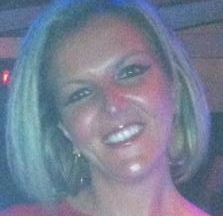 Hanife Bensen, Londra/İngiltere’de doğdu. İlk öğretim yıllarını Londra’da geçiren Hanife Bensen, daha sonra Kuzey Kıbrısa yerleşerek Türk Maarif Koleji’nde eğitimini tamamladı.  Lise öğretimini tamamladıktan sonra, Yakın Doğu Üniversitesi’nde İngilizce Öğretmenliği Bölümü’nde eğitim görmeye başladı. Hanife ilk öğretmenlik tecrübesini Uluslararası Kıbrıs Üniversitesi’nin hazırlık okulunda tamamladı. İki yıllık deneyimi içerisinde koordinatörlük görevini üslenen Hanife aynı zamanda da yeni gelen öğretmenleri eğitti. Yakın Doğu Üniversitesi’nin sunduğu bursu kazanarak İngilizce Öğretmenliği Bölümü’nde Master’e başladı. Yüksek lisansını onur derecesiyle tamamlamadan önce ‘The Effectiveness of the Process Genre Approach in the Teaching of Writing’ adlı tezini yazdı. 2005’de Yakın Doğu Üniversitesi’nde Hazırlık Okulu’nda göreve başladı. Görevi gereği birçok bölüme de ders verdi. 2013’ de Eğitim fakültesinde İngilizce Öğretmenliği bölümünde göreve başladı. Buna ek olarak, İngiliz Dili ve Edebiyatı ve Mütercim Tercümanlık bölüm öğrencilerine de ders vermektedir. Doktora çalışmalarıni Yakin Doğu Üniversitesinin İngiliz Dili Eğitimi anabilim dalında, ‘The Impact of Introducing Blended Learning in an EFL Writing Course: An Action Research’ ismindeki tezi ve gerekli çalışmaları başarı ile tamamlayarak Doktor ünvanını elde etti. Birçok konferanslara ve seminerlere katılan Hanife Bensen uzmanlık konusuyla ilgili sunumlar vermiş ve çeşitli makaleler de yayınlamıştır. Şu an İngilizce Öğretmenliği bölümünde Yardımcı Doçent olarak görevini yapmaktadır.